TitleSubtitleEleanor RooseveltJohn Peters Humphrey1 January 2023AbstractAll human beings are born free and equal in dignity and rights. All human beings are born free and equal in dignity and rights. All human beings are born free and equal in dignity and rights. All human beings are born free and equal in dignity and rights.Heading 1All human beings are born free and equal in dignity and rights. All human beings are born free and equal in dignity and rights. All human beings are born free and equal in dignity and rights. All human beings are born free and equal in dignity and rights.Heading 2All human beings are born free and equal in dignity and rights. All human beings are born free and equal in dignity and rights. All human beings are born free and equal in dignity and rights. All human beings are born free and equal in dignity and rights.Heading 3All human beings are born free and equal in dignity and rights. All human beings are born free and equal in dignity and rights. All human beings are born free and equal in dignity and rights. All human beings are born free and equal in dignity and rights.Heading 4All human beings are born free and equal in dignity and rights. All human beings are born free and equal in dignity and rights. All human beings are born free and equal in dignity and rights. All human beings are born free and equal in dignity and rights.BoldAll human beings are born free and equal in dignity and rights. All human beings are born free and equal in dignity and rights.All human beings are born free and equal in dignity and rights.All human beings are born free and equal in dignity and rights.ItalicAll human beings are born free and equal in dignity and rights. All human beings are born free and equal in dignity and rights.All human beings are born free and equal in dignity and rights.All human beings are born free and equal in dignity and rights.Bold and italicAll human beings are born free and equal in dignity and rights. All human beings are born free and equal in dignity and rights.All human beings are born free and equal in dignity and rights.All human beings are born free and equal in dignity and rights.Struck throughAll human beings are born free and equal in dignity and rights. All human beings are born free and equal in dignity and rights.All human beings are born free and equal in dignity and rights.All human beings are born free and equal in dignity and rights.Numbered listsAll human beings are born free and equal in dignity and rights.All human beings are born free and equal in dignity and rights.All human beings are born free and equal in dignity and rights.All human beings are born free and equal in dignity and rights.All human beings are born free and equal in dignity and rights. All human beings are born free and equal in dignity and rights. All human beings are born free and equal in dignity and rights. All human beings are born free and equal in dignity and rights.Unnumbered listsAll human beings are born free and equal in dignity and rights.All human beings are born free and equal in dignity and rights.All human beings are born free and equal in dignity and rights.All human beings are born free and equal in dignity and rights. All human beings are born free and equal in dignity and rights. All human beings are born free and equal in dignity and rights. All human beings are born free and equal in dignity and rights.Mixed listsAll human beings are born free and equal in dignity and rights.All human beings are born free and equal in dignity and rights.All human beings are born free and equal in dignity and rights.All human beings are born free and equal in dignity and rights.All human beings are born free and equal in dignity and rights. All human beings are born free and equal in dignity and rights. All human beings are born free and equal in dignity and rights. All human beings are born free and equal in dignity and rights.Figures and captions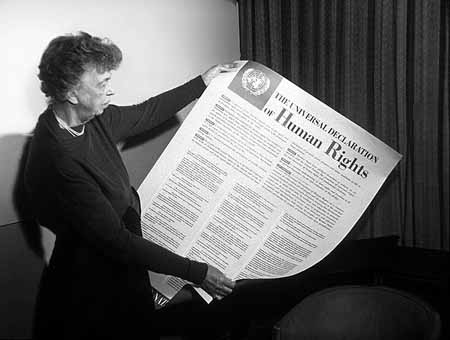 Eleanor Roosevelt hält die englische Version der Allgemeinen Erklärung der Menschenrechte (FDR Presidential Library & Museum, CC BY 2.0 https://creativecommons.org/licenses/by/2.0, via Wikimedia Commons)All human beings are born free and equal in dignity and rights. All human beings are born free and equal in dignity and rights. All human beings are born free and equal in dignity and rights. All human beings are born free and equal in dignity and rights.CodeAll human beings are born free and equal in dignity and rights. All human beings are born free and equal in dignity and rights. All human beings are born free and equal in dignity and rights. All human beings are born free and equal in dignity and rights.ping wikipedia.orgAll human beings are born free and equal in dignity and rights. All human beings are born free and equal in dignity and rights. All human beings are born free and equal in dignity and rights. All human beings are born free and equal in dignity and rights.URLs and email addresseswikipedia.org, info@wikipedia.org. All human beings are born free and equal in dignity and rights. All human beings are born free and equal in dignity and rights. All human beings are born free and equal in dignity and rights. All human beings are born free and equal in dignity and rights.TablesTable captionAll human beings are born free and equal in dignity and rights. All human beings are born free and equal in dignity and rights. All human beings are born free and equal in dignity and rights. All human beings are born free and equal in dignity and rights.FootnotesAll human beings are born free and equal in dignity and rights. All human beings are born free and equal in dignity and rights. All human beings are born free and equal in dignity and rights. All human beings are born free and equal in dignity and rights.QuotesAlle Menschen sind frei und gleich an Würde und Rechten geboren.All human beings are born free and equal in dignity and rights. All human beings are born free and equal in dignity and rights. All human beings are born free and equal in dignity and rights. All human beings are born free and equal in dignity and rights.Scientific citationsAll human beings are born free and equal in dignity and rights. They are endowed with reason and conscience and should act towards one another in a spirit of brotherhood. United NationsAll human beings are born free and equal in dignity and rights. All human beings are born free and equal in dignity and rights. All human beings are born free and equal in dignity and rights. All human beings are born free and equal in dignity and rights.BibliographyBrown, Gordon, ed. The Universal Declaration of Human Rights in the 21st Century, a Living Document in a Changing World. Cambridge, [New York]: Open Book Publishers ; NYU Global Institute for Advanced Study, 2016.United Nations. Universal Declaration of Human Rights, 1948.column 1column 2All human beings are born free and equal in dignity and rights.All human beings are born free and equal in dignity and rights.All human beings are born free and equal in dignity and rights.All human beings are born free and equal in dignity and rights.All human beings are born free and equal in dignity and rights.All human beings are born free and equal in dignity and rights.All human beings are born free and equal in dignity and rights.All human beings are born free and equal in dignity and rights.